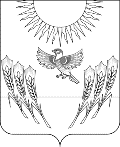 КОНТРОЛЬНО-СЧЕТНАЯ ПАЛАТАВОРОБЬЕВСКОГО МУНИЦИПАЛЬНОГО РАЙОНА ВОРОНЕЖСКОЙ ОБЛАСТИпл. Свободы, 1, с. Воробьевка, Воробьевский район, Воронежская область, 397570, тел. факс (47356) 3-11-98,e-mail: ksp.vorob@govvrn.ru ОКПО 73600759, ОГРН 1213600030401, ИНН/КПП  3608000994/360801001Утвержден приказом председателя Контрольно-счетной палаты Воробьевского муниципального района Воронежской областиот 01.11.2021 № 3Стандарт внешнего муниципального финансового контроля Контрольно-счетной палаты Воробьевского муниципального района «Планирование деятельности»Содержание1. Общие положения.2. Цели, задачи и принципы планирования деятельности. 3. Плановые документы.4. Форма, структура и содержание плановых документов.5. Формирование, рассмотрение, утверждение и опубликование плановых документов. 6. Корректировка плановых документов. 7. Контроль исполнения плановых документов.Приложение «Форма годового плана работы».1. Общие положения.1.1.Стандарт внешнего муниципального финансового контроля «Планирование деятельности» (далее – Стандарт) разработан в соответствии с Федеральным законом от 07.02.2011 № 6-ФЗ «Об общих принципах организации и деятельности контрольно-счетных органов субъектов Российской Федерации и муниципальных образований»,  с учетом Общих требований к стандартам внешнего государственного муниципального контроля  (утв. Коллегией Счетной палаты РФ (протокол от 17 октября 2014г. № 47к(993))),  Положением о Контрольно-счетной палаты Воробьевского муниципального района  Воронежской области от  19.10.2021 г. № 38, а также в соответствии  с Регламентом Контрольно-счетной палаты Воробьевского муниципального района Воронежской области.1.2. Целью настоящего Стандарта является установление общих принципов, правил и процедур планирования деятельности Контрольно-счетной палаты Воробьевского муниципального района (далее Контрольно-счетная палата). 1.3. Задачами Стандарта являются: – определение целей, задач и принципов планирования;– установление порядка формирования, утверждения и внесения изменений в план работы; – определение требований к форме, структуре и содержанию плана работы;– установление порядка контроля исполнения, плана работы.2. Цели, задачи и принципы планирования деятельности:2.1. Контрольно-счетная палата строит свою работу на основе плановых документов, разрабатываемых исходя из необходимости обеспечения всестороннего системного контроля за формированием и использованием муниципальных средств. Планирование осуществляется в целях эффективной организации осуществления внешнего муниципального финансового контроля, обеспечения выполнения Контрольно-счетной палатой законодательно установленных полномочий. 2.2. Задачами планирования является формирование годового плана работы Контрольно-счетной палаты. 2.3. Планирование деятельности Контрольно-счетной палаты основывается на системном подходе в соответствии со следующими принципами: – самостоятельности при формировании планов; – комплексности планирования (охват планированием всех законодательно установленных полномочий, направлений и видов деятельности Контрольно-счетной палаты);– сочетания годового и текущего планирования; – обеспечения легитимности бюджетного процесса в Острогожском районе; – соблюдения периодичности проведения мероприятий на объектах контроля;– координации деятельности с другими органами государственного и муниципального финансового контроля;– рациональности распределения трудовых, финансовых, материальных и иных ресурсов. 3. Плановые документы3.1. В Контрольно-счетной палате формируются и утверждаются следующие плановые документы:– годовой план работы Контрольно-счетной палаты; 4. Форма, структура и содержание плановых документов 4.1. Годовой планы работы имеет табличную форму согласно приложению к настоящему Стандарту. 4.2. Годовой план работ состоят из следующих разделов: – контрольные мероприятия; – экспертно-аналитические мероприятия; – внеплановые проверки по обращениям; – иные мероприятия (при необходимости). 4.3. Годовой план работы содержит графы со следующими заголовками: «№ пункта плана» (или «№ п.п.»); «Наименование мероприятия. Объекты контрольных мероприятий»; «Сроки проведения»; «Ответственный исполнитель»; «Примечание».5.1. Формирование и утверждение годового плана. 5.1.1. Формирование и утверждение годового плана включает следующие этапы: – подготовка предложений сторонних органов в годовой план; – подготовка предложений ответственных лиц Контрольно-счетной палаты в годовой план;- обязательному включению в план работы Контрольно-счетной палаты подлежат поручения Совета народных депутатов Воробьевского муниципального района, его комитетов и комиссий, предложения и запросы главы Воробьевского муниципального района.5.1.2. План работы Контрольно-счетной палаты утверждается в срок до 30 декабря года, предшествующего планируемого.5.1.3. Утвержденный годовой план работы размещается в сети Интернет на официальном сайте органов местного самоуправления Воробьевского муниципального района в разделе Контрольно-счетная палата Воробьевского муниципального района в течение трех рабочих дней с даты его утверждения (корректировки).6. Корректировка плановых документов.6.1. Изменение плана работы осуществляется в порядке, предусмотренном для его утверждения. 6.2. Предложения по изменению плана работы Контрольно-счетной палаты могут вноситься в случаях:- изменения федерального или регионального законодательства, нормативно-правовых актов муниципального образования;- выявления в ходе подготовки или проведения контрольного (экспертно-аналитического) мероприятия существенных обстоятельств, требующих изменения наименования, перечня объектов, сроков проведения мероприятия;- реорганизации, ликвидации, изменения организационно-правовой формы объектов мероприятия;- отвлечения сотрудников, участвующих в проведении запланированного мероприятия на дополнительные мероприятия;- возникновения проблем с формированием состава непосредственных исполнителей мероприятия вследствие оргштатных мероприятий, продолжительной болезни, увольнения сотрудников Контрольно-счетной палаты, участвующих в проведении мероприятия, и невозможности их замены другими сотрудниками;- информации правоохранительных органов;- обращений Совета народных депутатов Воробьевского муниципального района Воронежской области, предложений и запросов главы Воробьевского муниципального района Воронежской области.При подготовке предложений об изменении Плана работы Контрольно-счетной палаты необходимо исходить из минимизации его корректировки.6.3. Изменение плана работы Контрольно-счетной палаты может осуществляться в виде:изменения наименования мероприятий;изменения перечня объектов мероприятия;изменения сроков проведения мероприятий;изменения состава, ответственных за проведение мероприятий;исключения мероприятий из плана;включения дополнительных мероприятий в план. 6.4. Рассмотрение поручений и Предложений о внесении изменений в План текущего года осуществляются Председателем в течение 10 рабочих дней.7. Контроль исполнения плановых документов 7.1. Основной задачей контроля исполнения годового плана работы является обеспечение своевременного, полного и качественного выполнения запланированных мероприятий. 7.2. Контроль исполнения годового плана работы осуществляется председателем, и страшим инспектором в соответствии с закрепленным пунктов плана. 7.4. Общий контроль за выполнением плана работы, осуществляется председателем и старшим инспектором Контрольно-счетной палаты. Приложение к стандарту «Планирование деятельности»ПЛАНработы Контрольно-счетной палаты Воробьевского муниципального района на 20___ год№ п.п.Наименование мероприятия.Объекты контрольных мероприятийСрок проведенияОтветственный исполнительПримечаниеКонтрольные мероприятияКонтрольные мероприятияКонтрольные мероприятияКонтрольные мероприятияКонтрольные мероприятия1.1.1.2.2.  Экспертно-аналитические мероприятия2.  Экспертно-аналитические мероприятия2.  Экспертно-аналитические мероприятия2.  Экспертно-аналитические мероприятия2.  Экспертно-аналитические мероприятия2.1.2.2.3.Внеплановые проверки по обращениям3.Внеплановые проверки по обращениям3.Внеплановые проверки по обращениям3.Внеплановые проверки по обращениям3.Внеплановые проверки по обращениям3.1.3.2.4. Иные мероприятия (при необходимости)4. Иные мероприятия (при необходимости)4. Иные мероприятия (при необходимости)4. Иные мероприятия (при необходимости)4. Иные мероприятия (при необходимости)4.14.2.